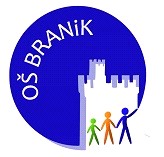 Osnovna šola Branik, Branik 31, 5295 BranikOsnovna šola Branik, Branik 31, 5295 BranikOsnovna šola Branik, Branik 31, 5295 BranikOsnovna šola Branik, Branik 31, 5295 BranikOsnovna šola Branik, Branik 31, 5295 BranikOsnovna šola Branik, Branik 31, 5295 BranikOsnovna šola Branik, Branik 31, 5295 BranikOsnovna šola Branik, Branik 31, 5295 BranikOsnovna šola Branik, Branik 31, 5295 BranikOsnovna šola Branik, Branik 31, 5295 BranikOsnovna šola Branik, Branik 31, 5295 BranikOsnovna šola Branik, Branik 31, 5295 BranikOsnovna šola Branik, Branik 31, 5295 BranikOsnovna šola Branik, Branik 31, 5295 BranikOsnovna šola Branik, Branik 31, 5295 BranikTelefon: 05 330 20 40Fax: 05 330 20 49o-branik.ng@guest.arnes.siwww.os-branik.siTelefon: 05 330 20 40Fax: 05 330 20 49o-branik.ng@guest.arnes.siwww.os-branik.siTelefon: 05 330 20 40Fax: 05 330 20 49o-branik.ng@guest.arnes.siwww.os-branik.siTelefon: 05 330 20 40Fax: 05 330 20 49o-branik.ng@guest.arnes.siwww.os-branik.siTelefon: 05 330 20 40Fax: 05 330 20 49o-branik.ng@guest.arnes.siwww.os-branik.siTelefon: 05 330 20 40Fax: 05 330 20 49o-branik.ng@guest.arnes.siwww.os-branik.siTelefon: 05 330 20 40Fax: 05 330 20 49o-branik.ng@guest.arnes.siwww.os-branik.siTelefon: 05 330 20 40Fax: 05 330 20 49o-branik.ng@guest.arnes.siwww.os-branik.siTelefon: 05 330 20 40Fax: 05 330 20 49o-branik.ng@guest.arnes.siwww.os-branik.siTelefon: 05 330 20 40Fax: 05 330 20 49o-branik.ng@guest.arnes.siwww.os-branik.siTelefon: 05 330 20 40Fax: 05 330 20 49o-branik.ng@guest.arnes.siwww.os-branik.siTelefon: 05 330 20 40Fax: 05 330 20 49o-branik.ng@guest.arnes.siwww.os-branik.siTelefon: 05 330 20 40Fax: 05 330 20 49o-branik.ng@guest.arnes.siwww.os-branik.siTelefon: 05 330 20 40Fax: 05 330 20 49o-branik.ng@guest.arnes.siwww.os-branik.siTelefon: 05 330 20 40Fax: 05 330 20 49o-branik.ng@guest.arnes.siwww.os-branik.siVLOGAVLOGAVLOGAVLOGAVLOGAVLOGAVLOGAVLOGAVLOGAVLOGAVLOGAVLOGAVLOGAVLOGAVLOGAVLOGAVLOGAVLOGAstaršev za napovedano odsotnost od poukastaršev za napovedano odsotnost od poukastaršev za napovedano odsotnost od poukastaršev za napovedano odsotnost od poukastaršev za napovedano odsotnost od poukastaršev za napovedano odsotnost od poukastaršev za napovedano odsotnost od poukastaršev za napovedano odsotnost od poukastaršev za napovedano odsotnost od poukastaršev za napovedano odsotnost od poukastaršev za napovedano odsotnost od poukastaršev za napovedano odsotnost od poukastaršev za napovedano odsotnost od poukastaršev za napovedano odsotnost od poukastaršev za napovedano odsotnost od poukastaršev za napovedano odsotnost od poukastaršev za napovedano odsotnost od poukastaršev za napovedano odsotnost od poukaPodpisani/aPodpisani/aPodpisani/aPodpisani/aPodpisani/aprosim,prosim,(oče, mati ali zakoniti zastopnik)(oče, mati ali zakoniti zastopnik)(oče, mati ali zakoniti zastopnik)(oče, mati ali zakoniti zastopnik)(oče, mati ali zakoniti zastopnik)(oče, mati ali zakoniti zastopnik)(oče, mati ali zakoniti zastopnik)(oče, mati ali zakoniti zastopnik)(oče, mati ali zakoniti zastopnik)(oče, mati ali zakoniti zastopnik)(oče, mati ali zakoniti zastopnik)(oče, mati ali zakoniti zastopnik)(oče, mati ali zakoniti zastopnik)če je lahko moj sin/hčiče je lahko moj sin/hčiče je lahko moj sin/hčiče je lahko moj sin/hčiče je lahko moj sin/hčiče je lahko moj sin/hčiče je lahko moj sin/hčiče je lahko moj sin/hči,(ima in priimek učenca/ke)(ima in priimek učenca/ke)(ima in priimek učenca/ke)(ima in priimek učenca/ke)(ima in priimek učenca/ke)(ima in priimek učenca/ke)(ima in priimek učenca/ke)(ima in priimek učenca/ke)(ima in priimek učenca/ke)učenec/kaučenec/kaučenec/kaučenec/karazreda OŠ Branik odsoten/a od pouka odrazreda OŠ Branik odsoten/a od pouka odrazreda OŠ Branik odsoten/a od pouka odrazreda OŠ Branik odsoten/a od pouka odrazreda OŠ Branik odsoten/a od pouka oddo(razred)(razred)(razred)(datum)(datum)(datum)(datum)(datum)oziromaoziromašolskih dni.šolskih dni.šolskih dni.šolskih dni.šolskih dni.šolskih dni.šolskih dni.šolskih dni.šolskih dni.šolskih dni.šolskih dni.šolskih dni.(št. dni)(št. dni)(št. dni)(št. dni)V, dne(kraj)(kraj)(kraj)(kraj)(kraj)(kraj)(kraj)(kraj)(datum)Podpis staršev/skrbnika:Podpis staršev/skrbnika:Podpis staršev/skrbnika:Podpis staršev/skrbnika:Podpis staršev/skrbnika:Podpis staršev/skrbnika:Podpis staršev/skrbnika:Podpis staršev/skrbnika:Podpis staršev/skrbnika:Podpis staršev/skrbnika:Podpis staršev/skrbnika:Podpis staršev/skrbnika:Podpis staršev/skrbnika:ZA ODPOVED PREHRANE V TEM ČASU POSKRBITE STARŠI SAMI!ZA ODPOVED PREHRANE V TEM ČASU POSKRBITE STARŠI SAMI!ZA ODPOVED PREHRANE V TEM ČASU POSKRBITE STARŠI SAMI!ZA ODPOVED PREHRANE V TEM ČASU POSKRBITE STARŠI SAMI!ZA ODPOVED PREHRANE V TEM ČASU POSKRBITE STARŠI SAMI!ZA ODPOVED PREHRANE V TEM ČASU POSKRBITE STARŠI SAMI!Prejel razrednik/čarka: , dne(ime in priimek razrednika/čarke)(datum)(datum)Odobril ravnatelj:Odobril ravnatelj:Odobril ravnatelj:Odobril ravnatelj:Na osnovi 28. člena določil Pravil šolskega reda je učencu/učenki dovoljena odsotnost od pouka v trajanju 5 dni. POJASNILO Učenec lahko izostane od pouka, ne da bi starši sporočili vzrok izostanka, če njegov izostanek razredniku vnaprej napovejo. Ta izostanek lahko strnjeno ali v več delih traja največ pet dni v letu. Starši morajo oddati vlogo za koriščenje prostih dni najmanj 5 dni vnaprej, razrednik pa jo da v odobritev ravnatelju.